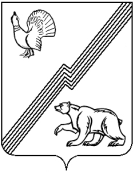 АДМИНИСТРАЦИЯ ГОРОДА ЮГОРСКАХанты-Мансийского автономного округа – Югры ПОСТАНОВЛЕНИЕот  01 декабря 2017 года 									          № 2976О внесении изменений в постановление администрации города Югорска от 14.06.2016 № 1362 «О межведомственной комиссии города Югорска по противодействию экстремистской деятельности»В соответствии с Федеральным Законом от 25.07.2002 № 114-ФЗ «О противодействии экстремистской деятельности», Федеральным законом от 06.10.2003 № 131-ФЗ «Об общих принципах организации местного самоуправления в Российской Федерации», Уставом города Югорска, в целях принятия профилактических мер, направленных на предупреждение экстремистской деятельности:1. Внести в постановление администрации города Югорска от 14.06.2016 № 1362                   «О межведомственной комиссии города Югорска по противодействию экстремистской деятельности» (с изменениями от 07.11.2016 № 2710) следующие изменения:1.1. пункт  5.4 раздела 5 приложения 1 изложить в следующей редакции:«5.4. Заседание Комиссии проводятся по мере необходимости, но не реже одного раза              в квартал, и считаются правомочными при участии не менее половины от установленного числа членов Комиссии.Присутствие на заседании Комиссии ее членов обязательно.Члены Комиссии вправе делегировать свои полномочия иным лицам. В случае если член Комиссии не может присутствовать на заседании, он обязан заблаговременно известить об этом председателя Комиссии и согласовать с ним, при необходимости, возможность присутствия на заседании лица, официально назначенного исполняющим  его обязанности на период отсутствия.».1.2. Приложение 2 изложить в новой редакции (приложение).2. Опубликовать постановление в  официальном печатном издании города Югорска                 и разместить на официальном сайте органов местного самоуправления города Югорска. 3. Настоящее постановление вступает в силу после его официального опубликования.4. Контроль за выполнением постановления оставляю за собой.Исполняющий обязанностиглавы города Югорска                                                                                                       С.Д. ГолинПриложениек постановлениюадминистрации города Югорскаот   01 декабря 2017 года  №  2976Приложениек постановлениюадминистрации города Югорскаот   14 июня 2016 года  №  1362Состав межведомственной комиссии города Югорска по противодействию экстремистской деятельности Глава города Югорска – председатель межведомственной комиссииПервый заместитель главы города Югорска - директор департамента муниципальной собственности и градостроительства администрации города Югорска - заместитель председателя межведомственной комиссии  Заместитель начальника управления внутренней политики и  общественных связей администрации города Югорска - секретарь межведомственной комиссии Члены межведомственной комиссии:Начальник 7 отделения (с дислокацией в городе Югорске) службы                                              по Ханты-Мансийскому автономному округу - Югре регионального Управления Федеральной службы безопасности Российской Федерации по Тюменской области (по согласованию)Руководитель Югорского Межрайонного следственного отдела Следственного управления Следственного комитета Российской Федерации по Ханты-Мансийскому автономному округу - Югре (по согласованию)Начальник отдела Министерства внутренних дел России по городу Югорску                        (по согласованию)Начальник управления внутренней политики и общественных связей администрации города Югорска (по согласованию)Первый заместитель главы города ЮгорскаПредседатель Думы города Югорска Советник главы города ЮгорскаЗаместитель главы города Югорска, в ведении которого находятся вопросы социальной политики                                                                                                                          Заместитель генерального директора общества с ограниченной ответственностью «Газпром трансгаз Югорск» (по согласованию)Начальник отдела по организации деятельности территориальной комиссии по делам несовершеннолетних и защите их прав администрации города ЮгорскаНачальник управления социальной политики администрации города Югорска                         (по согласованию)Начальник управления образования администрации города Югорска    Начальник юридического управления администрации города ЮгорскаНачальник управления культуры администрации города ЮгорскаДиректор муниципального автономного учреждения «Молодежная биржа труда «Гелиос», член Общественной палаты Ханты-Мансийского автономного округа - Югры                     (по согласованию)                                                                                                                                                                         Директор-главный редактор муниципального унитарного предприятия города Югорска  «Югорский информационно - издательский центр»Духовник Югорской Епархии (по согласованию)Имам-мухтасиб Югорской мечети (по согласованию)Председатель Югорского местного отделения Либерально-демократической партии России (по согласованию)